.Intro: 32 counts (00:15)VINE RIGHT, TOUCH, VINE LEFT TOUCHSTEP, 1/4 TURN, STOMP, STOMP, JAZZ TRIANGLEROCK STEP, TOGETHER, HOLD & CLAP, ROCK STEP, TOGETHER, HOLD & CLAPSTEP, HOLD & CLAP, STEP, HOLD & CLAP, WALK BACK R-L-R, STEP TOGETHERREPEATContact site: www.linedanceturkiye.comAn Irish Pub Dance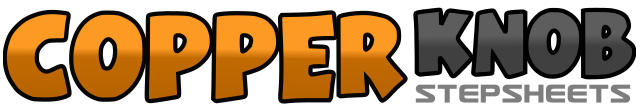 .......Count:32Wall:4Level:Beginner.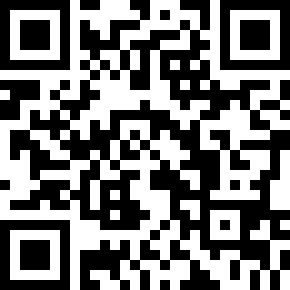 Choreographer:Ozgur "Oscar" TAKAÇ (TUR) - July 2016Ozgur "Oscar" TAKAÇ (TUR) - July 2016Ozgur "Oscar" TAKAÇ (TUR) - July 2016Ozgur "Oscar" TAKAÇ (TUR) - July 2016Ozgur "Oscar" TAKAÇ (TUR) - July 2016.Music:An Irish Pub Song - The RumjacksAn Irish Pub Song - The RumjacksAn Irish Pub Song - The RumjacksAn Irish Pub Song - The RumjacksAn Irish Pub Song - The Rumjacks........1-2-3-4Step R side, L behind, R side, touch L together5-6-7-8Step L side, R behind, L side, touch R together1-2-3-4Step R forward, ¼ turn L and recover on L, stomp R together, stomp L together5-6-7-8Step R across, L back, R side, L together1-2-3-4Step R forward, recover on L, R together, hold and clap5-6-7-8Step L forward, recover on R, L together, hold and clap1-2-3-4Step R forward, hold & clap, step L forward, hold & clap5-6-7-8Walk back R-L-R, step L together